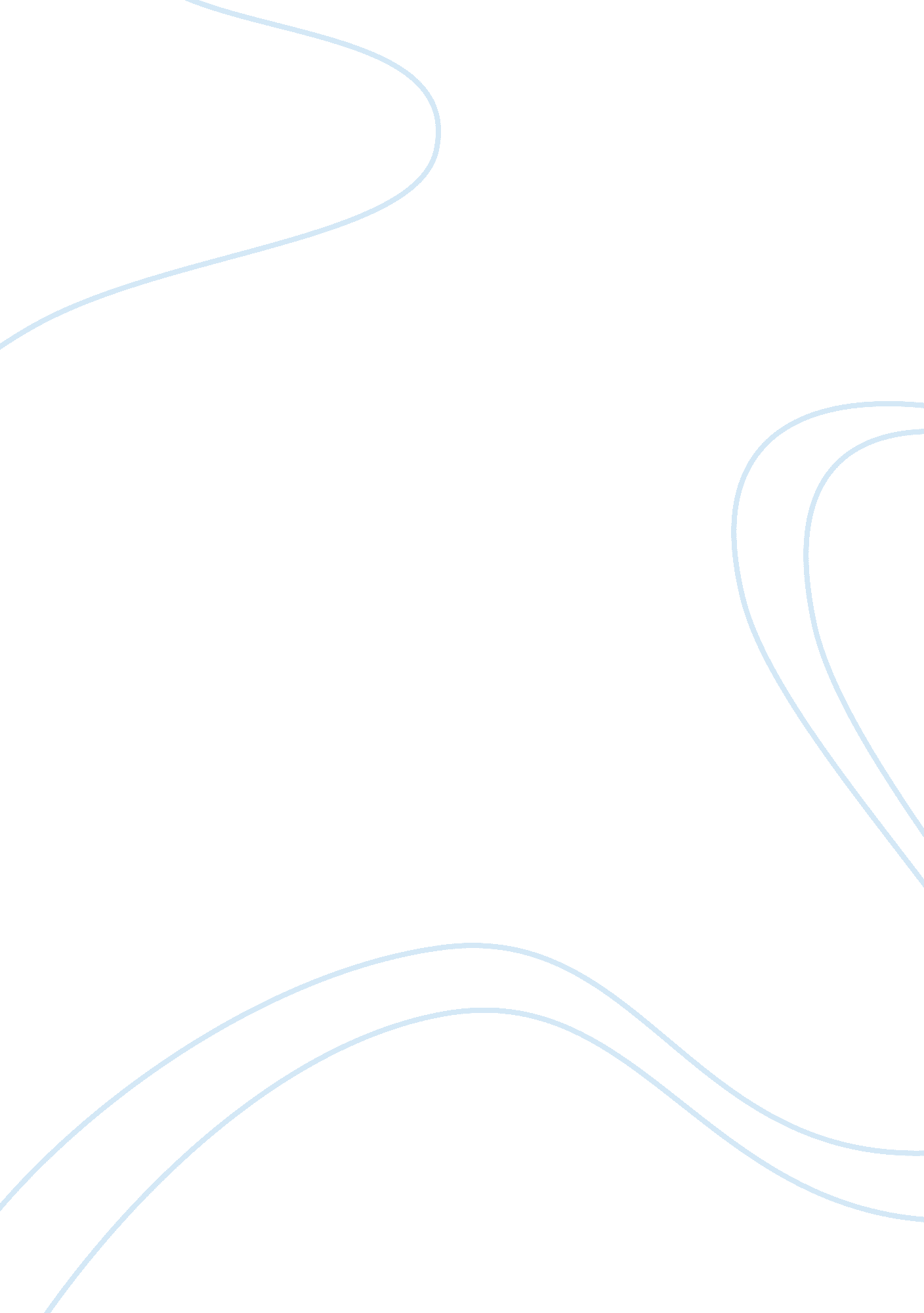 Goal statement - educationBusiness, Management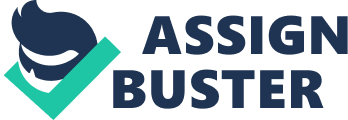 My Goal Statement: Life after Coppin State College Teachers have a very important responsibility of shaping the lives of young, impressionable children. With this responsibility comes great pride and joy. Therefore, as a high school teacher I want to strive to be what can be considered as, a " good teacher." A good teacher can be defined as someone who always pushes students to want to do their best while at the same time trying to make learning interesting as well as creative. A positive or negative influence from a teacher early on in life can have a great effect on the life of a child. As part of my goal statement I plan to incorporate all of these qualities to become the teacher that I expect and want to be. It's the year 2010, and it is my 2nd year as the Business Management teacher at Owings Mills High School. After working with the Baltimore City Public school system it became hard to deal with the hardship of providing so much without help from the school system. While there I worked on my masters in education at UMBS. I decided to stay in Baltimore and work in Baltimore County Public School System; even though there are some situations that need to be resolved it is much more manageable than with Baltimore City School System. Here at Owings Mills High School I mostly interact with black student as well as staff. The job is very much high in demand; having evaluations and as wells as " ready lesson plans to be viewed by the department chair. I teach both 9th and 10th grade business management classes, when there are different attitudes that are shown in the classroom. With the 9th grade they are very talkative and wanting to find there place in high school, so of course they are the loudest and most annoying. While the 10th graders are still talkative but have learned there lesson from last year and are have a little more work on their mind than they had last year. At Owing Mill High School I teach both 9th and 10th grade classes of business management course, where there are different attitudes that are shown from the different grade levels. The culture of the class is mostly black with few while students. There are more females in the classroom than males; the class size is from 25 to 30 students each class. With the 9th graders they can be loud and annoying; always wanting to be the in everything and very talkative, when all they are trying to do is find themselves. But the 9th grades can be the most influential class. Because they are new to the environment, of being in high school, I plan to give them the basics of what the subject; business is all about. By showing them the different field within it and how they can use the skills in their everyday life. And actually creating a an area where that field with come inside the classroom. Whether it be an accounting firm, and management office an administrative assistant or the many of other fields that apply with business. While the 10th graders show a little more maturity within the classroom. The 10th graders have already made a decision to pick business as a field that they are interested in. At this stage they will be focusing on a certain parts of the business field. And because of that I would prepare them for classes that are much more advance. To allow them to see what the courses that they must take in order to be successful in that field of study. By setting high standards for the students, I want to encourage them all to do the same and the student will eventually develop high expectations for themselves I plan to include with the help of the student tools and ideas that will help develop there minds and positive attitudes toward negative situations. With Instructional leader I plan to use perspectives of discipline by using the classroom and other resources like computers and other useful technology to allow the child the development that is need to achieve the tasks for that day and beyond. Motivation and behavior are also important tasks that should be used it will let the child know that there are different choices for them in the career of business. And by showing them what is expected of them and helping them to work in teams as well as individuals it allows them to be flexible. Learning and development is also another skill that will help the child improve or gain confidence and to come a better learning, I will use this in the classroom to the 9th graders to basic skills that are used within a business or to use in everyday life. I plan to apply these principles in order to form relationships with the students and build confidence in them to allow them to be great learns as I would want to be a good teacher. To improve my skills even more I plan to take more classes/workshops after I have received my masters in May of 2012. That will allow me to be up to date with the available resources to enhance my professional growth. I know that it will take a lot of hard work and perseverance for me to become a good teacher. My goals however are obtainable and with much encouragement and faith, I know I can reach them. I love working with students because they are the future. And as a black woman I want our people to be prepared for the world and what it has to offer them. And being knowledgeable of what is available to them, the students, they can make a choice in their life to choose from anything. For what a child knows that they can do and be anything they are already successful. 